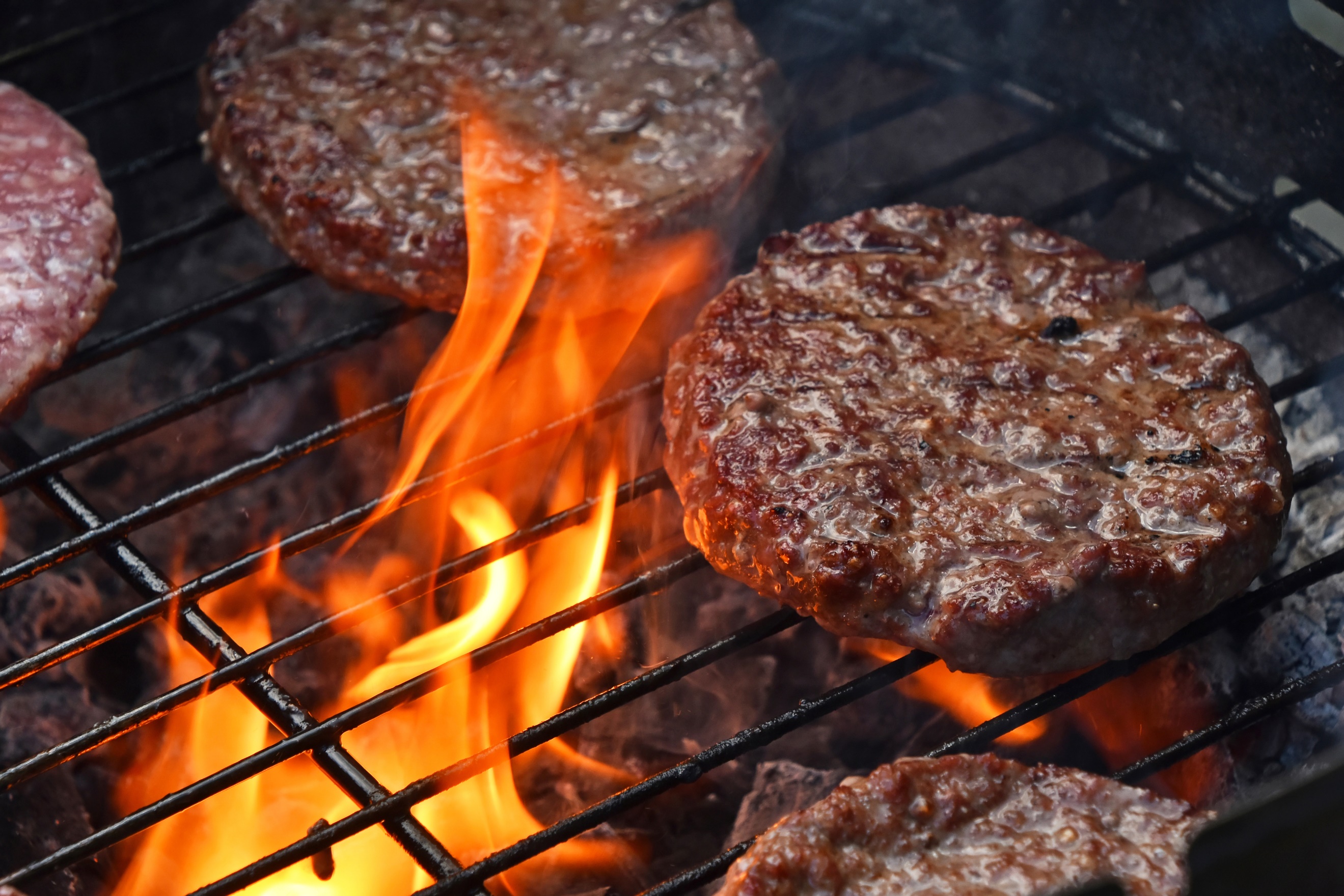 WESTSIDE GROUPANNUAL PICNICOctober 9, 2022 1-4pmMedalie Park at Logan’s LandingBurgers and Dogs Will be Served** CONDIMENTS PROVIDED**Lawn Games, 50/50 and Grapevine Raffles~PLEASE BRING A DISH TO PASS~Join us for great food, fun & fellowship!